Уважаемые коллеги!В целях активизации и совершенствования работы по профилактике детского дорожно-транспортного травматизма, обеспечения безопасности несовершеннолетних в преддверии и в период школьных летних каникул, а также в соответствии с планом работы по профилактике детского дорожно-транспортного травматизма, привитию навыков безопасного поведения на дороге и по взаимодействию при проведении массовых мероприятий с детьми и взрослыми на 2019 год, утверждённым директором департамента образования Ярославской области, главным государственным инспектором безопасности дорожного движения по Ярославской области, в период с 17 мая по 08 июня 2019 года в Ярославской области проводится комплексное профилактическое мероприятие «Внимание! Дети!» (далее – Мероприятие).В рамках указанного Мероприятия:1. Руководителям органов местного самоуправления, осуществляющих управление в сфере образования, рекомендуем:1.1.	 Проинформировать руководителей образовательных организаций о состоянии детского дорожно-транспортного травматизма (Приложение 1).1.2.	 Принять меры по совершенствованию и активизации деятельности по профилактике детского дорожно-транспортного травматизма в подведомственных образовательных организациях с учётом анализа деятельности организаций за январь-апрель 2019 года.2. Руководителям образовательных организаций рекомендуем: 2.1. Организовать проведение профилактических бесед и мероприятий с учащимися общеобразовательных организаций, воспитанниками дошкольных образовательных организаций, в том числе с привлечением членов отрядов «Юный инспектор движения» (далее – ЮИД), обучающихся кадетских классов (групп), членов отрядов юных друзей полиции по следующим вопросам:- безопасное поведение на улицах и дорогах в преддверии и в период летних каникул;- правила дорожного движения для велосипедистов, подготовка велосипеда к сезону катания;- безопасное использование детьми и подростками различного спортивного инвентаря (роликовые коньки; гироскутеры; сигвеи; моноколёса; скейтборды);- обязательное использование средств защитной экипировки (шлем, наколенники, налокотники) и световозвращающих элементов;- безопасное поведение в зоне движения поездов.Обращаем внимание на необходимость разъяснения обучающимся понятий «тормозной путь», «остановочный путь», «мёртвая (слепая) зона», правила «правой руки» для пешеходов.2.2. Организовать проведение «минуток безопасности» на последних уроках во всех классах общеобразовательных организаций, а так же в рамках мероприятий городских летних лагерей дневного пребывания и загородных детских оздоровительно-образовательных лагерей и центров, акцентируя внимание на соблюдении Правил дорожного движения с учётом наличия в летний период у детей большого количества свободного времени, детского любопытства и отсутствия должного контроля со стороны родителей (законных представителей).2.3. Организовать работу по профилактике детского дорожно-транспортного травматизма с родителями (законными представителями) обучающихся и воспитанников (информационно-просветительские мероприятия, направленные на привлечение внимания к проблеме обеспечения дорожной безопасности детей, родительские собрания, акции, конкурсы и др.). Особое внимание просим уделить следующим вопросам:- обеспечение безопасного поведения детей на улицах и дорогах в период школьных летних каникул;- правила дорожного движения для велосипедистов, подготовка велосипеда к сезону катания, вопросы перевозки детей на велосипеде;- безопасное использование детьми и подростками различного спортивного инвентаря (роликовые коньки; гироскутеры; сигвеи; моноколёса; скейтборды);- обязательное использование средств защитной экипировки (шлем, наколенники, налокотники) и световозвращающих элементов;- обеспечение безопасного поведения в зоне движения поездов;- необходимость применения ремней безопасности и детских удерживающих устройств при перевозке детей в салоне автомобиля с разъяснением возможных правовых последствий в случае неисполнения родительских обязанностей;- недопустимость оставления маленьких детей одних в салонах транспортных средств и на улицах во время прогулок;- соблюдение правил безопасности при вождении автомобиля: использование ремней безопасности, соблюдение скоростного режима, отказ от опасных маневров (обгон, резкое торможение и перестроение).2.4. Организовать проведение интернет-кампании «Без вас не получится!» путем размещения:- на официальных сайтах и информационных стендах по безопасности дорожного движения образовательных организаций плакатов-инфографики, брошюр и буклетов, информационно направленных на профилактику детского дорожно-транспортного травматизма, которые можно скопировать по ссылке: https://yadi.sk/d/EGUNcLE_IGWywQ	- в аккаунтах образовательных организаций в социальных сетях 
5 видеороликов для родителей (законных представителей), которые можно скопировать по ссылке: https://yadi.sk/d/iE9XDIST1MQogw2.5. Организовать и провести в период с 17 по 22 мая 2019 года в рамках Единого дня безопасности дорожного движения (далее – Единый день) для обучающихся и их родителей (законных представителей) мероприятия по темам: «Безопасное путешествие в летние каникулы», «Железная дорога – зона повышенной опасности».2.6. Обеспечить участие педагогических работников и родителей (законных представителей) воспитанников дошкольных образовательных учреждений, обучающихся общеобразовательных организаций 29 мая 2019 года в широкомасштабной информационно-пропагандистской акции «Родительский патруль», приуроченный ко Дню защиты детей.Методические рекомендации с алгоритмом проведения акции «Родительский патруль» можно посмотреть на сайте государственного образовательного автономного учреждения дополнительного образования Ярославской области «Центр детей и юношества» по ссылке: http://www.yarcdu.ru/vnimaniedeti.2.7. С целью подготовки к проведению указанного мероприятия рекомендуем обратиться к материалам, размещённым на сайтах: - http://bdd-eor.edu.ru/ – интерактивный образовательный портал «Дорога без опасности»: федеральный каталог интерактивных образовательных программ.- www.gibdd.ru – сайт Госавтоинспекции: раздел «Участникам движения»: «Детская безопасность» (дети-пассажиры, дети-пешеходы, дети-водители); баннер «Правильно выбираем автокресло»: разделы «Пешеходам», «Пассажирам», «Детская безопасность». - www.bezdtp.ru – сайт экспертного центра «Движение без опасности»: раздел «Проекты»: «По правилам», «Прогноз безопасности», «Навстречу безопасности», «Безопасность детей в автомобиле», «Сложности перехода», «Пешеход, на переход», «Автокресло – детям!», «Школа дорожной безопасности», «Школа дорожной безопасности/Смешарики».- www.detibdd.ru – сайт федерального общественного проекта «Школа юного пешехода»: раздел: «На заметку» (обязанности пешеходов и пассажиров, правила для пешеходов, правила для велосипедистов и т.д.); раздел «Проекты»: «Методическая площадка»: «Научно-методический раздел» (статьи). - www.yarcdu.ru – сайт ГОАУ ДО ЯО «Центр детей и юношества»: раздел «Ресурсные центры»: «Профилактика детского дорожно-транспортного травматизма»: «Родителям и педагогам», «Опыт работы по ПДДТТ образовательных организаций Ярославской области».2.8. Разместить в региональном интернет-дневнике обучающихся образовательных организаций Ярославской области в разделе «Объявления» информацию для обучающихся и их родителей (законных представителей) по безопасности дорожного движения в период летних каникул, подготовленную УГИБДД УМВД России по Ярославской области (Приложение 1). 2.9. Активизировать участие обучающихся и педагогических работников дошкольных образовательных, общеобразовательных организаций, организаций дополнительного образования, а также родителей обучающихся в конкурсе «Новый символ ЮИД». Информация о конкурсе размещена на сайте «Добрая Дорога Детства» в разделе «Конкурсы» на странице: http://www.dddgazeta.ru/contest/uid2019. 2.10. Активизировать участие обучающихся, родителей (законных представителей) и педагогических работников образовательных организаций во Всероссийском конкурсе «Безопасная дорога детям» (май – октябрь 2019 года).2.11. Активизировать участие обучающихся образовательных организаций во Всероссийской интернет-олимпиаде для школьников на знание правил дорожного движения (I этап – май 2019 года; II этап – октябрь 2019 года; III этап – ноябрь 2019 года).2.12. Активизировать участие обучающихся и педагогических работников образовательных организаций, а также родителей (законных представителей) в Интернет-проекте «Наш водитель – самый лучший».Информация с ссылками на страницы конкурсов, олимпиад и интернет-проектов будет размещена на сайте ГОАУ ДО ЯО «Центр детей и юношества»: раздел «Ресурсные центры»: «Профилактика детского дорожно-транспортного травматизма»: «Областные мероприятия»: «Внимание! Дети!».2.13. Своевременно информировать о каждом выявленном случае детского дорожно-транспортного травматизма с обучающимися:руководителям муниципальных образовательных организаций – муниципальные органы управления образованием;руководителям государственных образовательных организации – департамент образования Ярославской области;руководителям муниципальных органов управления образованием – департамент образования Ярославской области.3. Обобщённые результаты профилактических мероприятий, проведённых в каждом муниципальном образовании области, просим предоставить в департамент в срок до 18 июня 2019 года по прилагаемой форме (Приложение 2) на адрес электронной почты: rc.pdd@yandex.ru.Приложение 1: на 1 л. в 1 экз.Приложение 2: Форма отчета в формате Excel в 1 экз.Уткина Евгения Валерьевна(4852) 72-83-23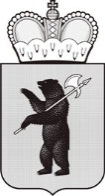 ДЕПАРТАМЕНТ ОБРАЗОВАНИЯЯРОСЛАВСКОЙ ОБЛАСТИСоветская ул., д. . Ярославль, 150000Телефон (4852) 40-18-95Факс (4852) 72-83-81e-mail: http://yarregion.ru/depts/dobrОКПО 00097608, ОГРН 1027600681195,ИНН / КПП 7604037302 / 760401001__________________№______________На №           от           Руководителям органов местного самоуправления, осуществляющих управление в сфере образованияРуководителям образовательных организаций, функционально подчинённых департаменту образования Ярославской области (по списку)О проведении комплексного профилактического мероприятия "Внимание! Дети!"Директор департаментаИ.В. Лобода